SST.  Nr 18  D - 05.01.03    „Nawierzchnia żwirowa”1.  WSTĘP1.1. Przedmiot SSTPrzedmiotem niniejszej szczegółowej specyfikacji technicznej (SST) są  wymagania dotyczące wykonania i odbioru robót związanych z wykonaniem nawierzchni żwirowej przy Przebudowy drogi gminnej w m. Jazy.1.2. Zakres stosowania SSTSzczegółowa specyfikacja techniczna jest stosowana jako dokument przetargowy i kontraktowy przy zlecaniu i realizacji robót wymienionych w punkcie 1.1. 1.3. Zakres robót objętych SSTUstalenia zawarte w niniejszej specyfikacji dotyczą zasad prowadzonych robót  związanych z wykonaniem nawierzchni żwirowej: roboty  wymienione  w  przedmiarze  robót  - cz. II poz.  70, 71.1.4. Określenia podstawowe1.4.1. Nawierzchnia twarda nieulepszona - nawierzchnia nie przystosowana do szybkiego ruchu samochodowego ze względu na pylenie, nierówności, ograniczony komfort jazdy - wibracje i hałas, jak np. nawierzchnia tłuczniowa, brukowcowa lub żwirowa.1.4.2. Nawierzchnia żwirowa - nawierzchnia zaliczana do twardych nieulepszonych, której warstwa ścieralna jest wykonana z mieszanki żwirowej bez użycia lepiszcza czy spoiwa.1.4.3. Pozostałe określenia podstawowe są zgodne z obowiązującymi, odpowiednimi polskimi normami i definicjami podanymi w SST D-00.00.00 „Wymagania ogólne” pkt 1.4.1.5. Ogólne wymagania dotyczące robótOgólne wymagania dotyczące robót podano w SST D-00.00.00 „Wymagania ogólne” pkt 1.5.2. materiały2.1. Ogólne wymagania dotyczące materiałówOgólne wymagania dotyczące materiałów, ich pozyskiwania i składowania, podano w SST D-00.00.00 „Wymagania ogólne” pkt 2.2.2. Materiały do nawierzchni żwirowychMieszanka żwirowa powinna mieć optymalne uziarnienie. Krzywa uziarnienia mieszanki powinna  mieścić się w granicach krzywych obszaru dobrego uziarnienia, podanych na rys. 1. Skład ramowy uziarnienia podano w tablicy 1.Kruszywo naturalne użyte do mieszanki żwirowej powinno spełniać wymagania normy PN-B-11111 [2] i PN-B-11113 [3], a ponadto wskaźnik piaskowy wg BN-64/8931-01 [4] dla mieszanki o uziarnieniu:od 0 do 20 mm, WP powinien wynosić od 25 do 40,od 0 do 50 mm, WP powinien wynosić od 55 do 60.Tablica 1. Skład ramowy uziarnienia optymalnej mieszanki żwirowej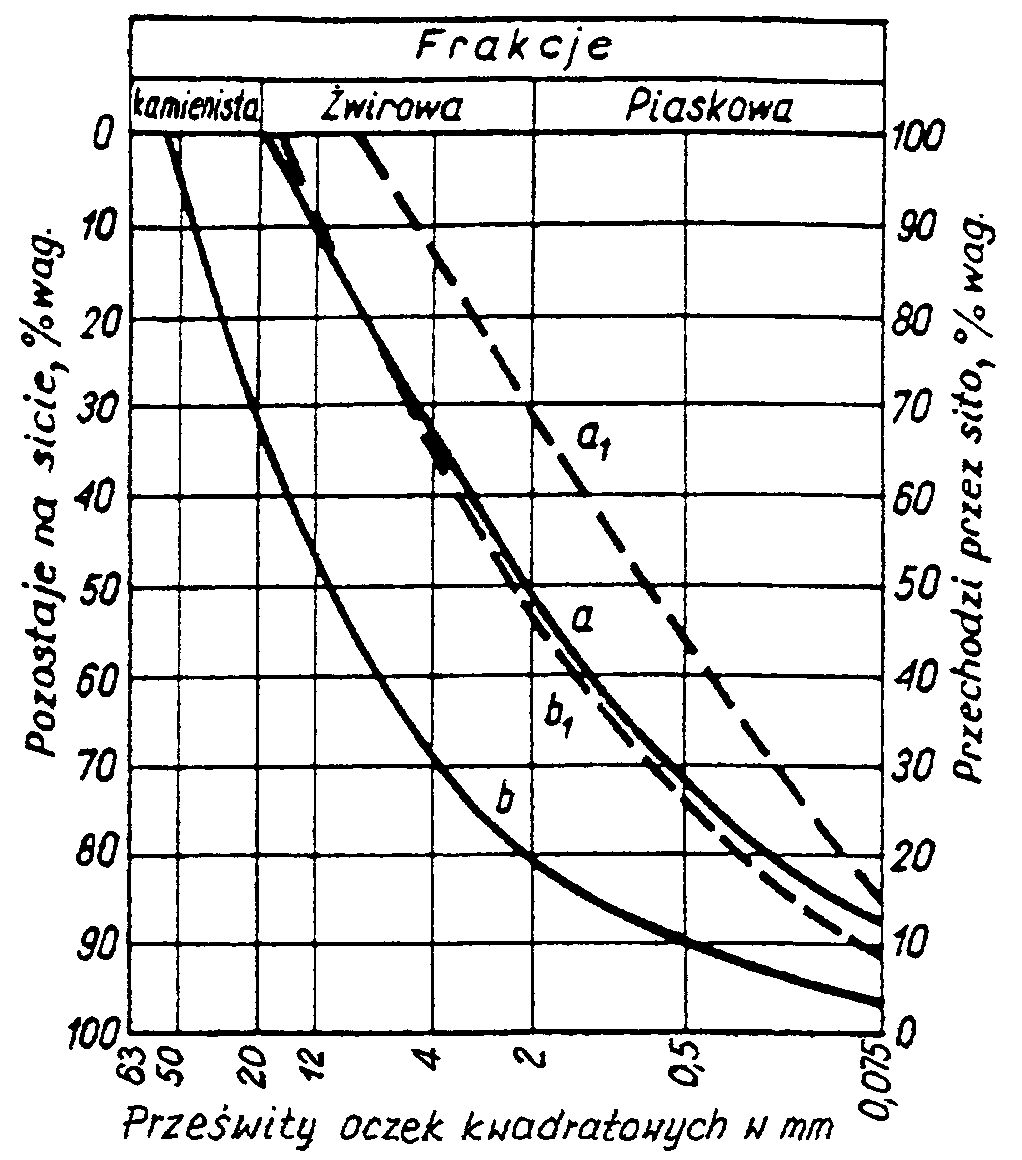 Rysunek 1. Obszar uziarnienia optymalnych mieszanek żwirowych 3. sprzęt3.1. Ogólne wymagania dotyczące sprzętuOgólne wymagania dotyczące sprzętu podano w SST D-00.00.00 „Wymagania ogólne” pkt 3.3.2. Sprzęt do wykonania nawierzchni żwirowejWykonawca przystępujący do wykonania nawierzchni żwirowej powinien wykazać się możliwością korzystania z następującego sprzętu:koparek i ładowarek do odspajania i wydobywania gruntu,spycharek, równiarek lub sprzętu rolniczego (pługi, brony, kultywatory) do spulchniania, rozkładania, profilowania,sprzętu rolniczego (glebogryzarki, pługofrezarki, brony talerzowe, kultywatory) lub ruchomych mieszarek do wymieszania mieszanki optymalnej,przewoźnych zbiorników na wodę do zwilżania mieszanki optymalnej, wyposażonych w urządzenia do równomiernego i kontrolowanego dozowania wody,walców statycznych trójkołowych lub dwukołowych, lekkich i średnich,walców wibracyjnych.4. transport4.1. Ogólne wymagania dotyczące transportuOgólne wymagania dotyczące transportu podano w SST D-00.00.00 „Wymagania ogólne” pkt 4.4.2. Transport kruszywaKruszywo można przewozić dowolnymi środkami transportu w warunkach zabezpieczających je przed zanieczyszczeniem i rozsegregowaniem, nadmiernym wysuszeniem i zawilgoceniem.5. wykonanie robót5.1. Ogólne zasady wykonania robótOgólne zasady wykonania robót podano w SST D-00.00.00 „Wymagania ogólne” pkt 5.5.2. Przygotowanie podłożaPodłoże gruntowe pod nawierzchnię żwirową powinno spełniać wymagania określone w SST D-04.01.01 „Koryto wraz z profilowaniem i zagęszczeniem podłoża”.Podłoże powinno być odwodnione w przypadku gruntu nieprzepuszczalnego poprzez ułożenie warstwy odsączającej z piasku o wskaźniku wodoprzepuszczalności większym od 8 m/dobę, według zasad określonych w SST D-04.02.01 „Warstwy odsączające i odcinające”.Zamiast warstwy odsączającej podłoże gruntowe można ulepszyć stabilizując je wapnem, cementem lub popiołami lotnymi z węgla brunatnego według zasad określonych w OST D-04.05.00 „Podbudowy i ulepszone podłoża z gruntów lub kruszyw stabilizowanych spoiwami hydraulicznymi”.Grubość warstwy ulepszonego podłoża, jeżeli nie została określona w dokumentacji projektowej, powinna wynosić 15 cm, a jej spadek poprzeczny od 4 do 5%.5.3. Wykonanie nawierzchni żwirowej5.3.1. Projektowanie składu mieszanki żwirowejProjekt składu mieszanki powinien być opracowany w oparciu o:wyniki badań kruszyw przeznaczonych do mieszanki żwirowej, wg wymagań p. 2.2,wyniki badań mieszanki, według wymagań podanych w punkcie 2.2,wilgotność optymalną mieszanki określoną wg normalnej próby Proctora, zgodnie z normą PN-B-04481 [1].5.3.2. Odcinek próbnyWymagania dotyczące wykonania odcinka próbnego podano w OST D-05.01.00 „Nawierzchnie gruntowe. Wymagania ogólne” pkt 5.3.5.3.3. Wbudowanie i zagęszczanie mieszanki żwirowejMieszanka żwirowa powinna być rozkładana w warstwie o jednakowej grubości, przy użyciu równiarki. Grubość rozłożonej warstwy mieszanki powinna być taka, aby po jej zagęszczeniu osiągnięto grubość projektowaną, tj.:dla nawierzchni jednowarstwowej (na podłożu ulepszonym) od 8 do 12 cm,dla każdej warstwy nawierzchni dwuwarstwowej (na podłoży gruntowym lub warstwie odsączającej) od 10 do 16 cm.Mieszanka po rozłożeniu powinna być zagęszczona przejściami walca statycznego gładkiego. Zagęszczanie nawierzchni o przekroju daszkowym powinno rozpocząć się od krawędzi i stopniowo przesuwać pasami podłużnymi, częściowo nakładającymi się w kierunku jej osi. Zagęszczenie nawierzchni o jednostronnym spadku należy rozpocząć od dolnej krawędzi i przesuwać pasami podłużnymi częściowo nakładającymi się, w kierunku jej górnej krawędzi. Zagęszczenie należy kontynuować do osiągnięcia wskaźnika zagęszczenia podanego w SST, a w przypadku gdy nie jest on określony, do osiągnięcia wskaźnika zagęszczenia nie mniejszego niż 0,98 zagęszczenia maksymalnego, określonego według normalnej próby Proctora, zgodnie z PN-B-04481 [1] i BN-77/8931-12 [6].Wilgotność mieszanki żwirowej w czasie zagęszczania powinna być równa wilgotności optymalnej. W przypadku gdy wilgotność mieszanki jest wyższa o więcej niż 2% od wilgotności optymalnej, mieszankę należy osuszyć w sposób zaakceptowany przez Inżyniera, a w przypadku gdy jest niższa o więcej niż 2% - zwilżyć określoną ilością wody. Wilgotność można badać dowolną metodą (zaleca się piknometr polowy lub powietrzny).	Jeżeli nawierzchnię żwirową wykonuje się dwuwarstwowo, to każda warstwa powinna być wyprofilowana i zagęszczona z zachowaniem wymogów jak wyżej.5.4. Utrzymanie nawierzchni żwirowejNawierzchnia żwirowa po oddaniu do eksploatacji powinna być pielęgnowana. W pierwszych dniach po wykonaniu nawierzchni należy dbać, aby była ona stale wilgotna, zraszając ją wodą ze zbiorników przewoźnych. Nawierzchnia powinna być równomiernie zajeżdżana (dogęszczana) przez samochody na całej jej szerokości, w okresie 2 tygodni, w związku z czym zaleca się przekładanie ruchu na różne pasy przez odpowiednie ustawienie zastaw.Pojawiające się wklęśnięcia po okresie pielęgnacji wyrównuje się kruszywem po uprzednim wzruszeniu nawierzchni za pomocą oskardów. Wczesne wyrównanie wklęśnięć zapobiega powstawaniu wybojów. Jeżeli mimo tych zabiegów tworzą się wyboje, uszkodzone miejsca należy wyciąć pionowo i usunąć, dosypać świeżej mieszanki żwirowej, wyprofilować i zagęścić wibratorem płytowym lub ręcznym ubijakiem.6. kontrola jakości robót6.1. Ogólne zasady kontroli jakości robótOgólne zasady kontroli jakości robót podano w SST D-00.00.00 „Wymagania ogólne” pkt 6.6.2. Badania przed przystąpieniem do robótPrzed przystąpieniem do robót Wykonawca powinien wykonać badania kruszyw przeznaczonych do produkcji mieszanki żwirowej i przedstawić wyniki tych badań Inżynierowi do akceptacji.6.3. Badania dotyczące cech geometrycznych i właściwości nawierzchni żwirowej6.3.1. Częstotliwość oraz zakres badań i pomiarówCzęstotliwość oraz zakres badań i pomiarów wykonanej nawierzchni żwirowej  podaje tablica 2.Tablica 2. Częstotliwość oraz zakres badań i pomiarów 6.3.2. Ukształtowanie osi nawierzchniOś nawierzchni w planie nie może być przesunięta w stosunku do osi projektowanej o więcej niż  5 cm.6.3.3. Rzędne wysokościowe Odchylenia rzędnych wysokościowych nawierzchni od rzędnych projektowanych nie powinno być większe niż +1 cm i -3 cm.6.3.4. Równość nawierzchniNierówności podłużne nawierzchni należy mierzyć łatą 4-metrową, zgodnie z normą BN-68/8931-04 [5]. Nierówności poprzeczne należy mierzyć 4-metrową łatą. Nierówności nawierzchni nie powinny przekraczać 15 mm.6.3.5. Spadki poprzeczne nawierzchniSpadki poprzeczne nawierzchni na prostych i łukach powinny być zgodne z dokumentacją projektową z tolerancją  0,5%.6.3.6. Szerokość nawierzchniSzerokość nawierzchni nie może różnić się od szerokości projektowanej o więcej niż -5 cm i +10 cm.6.3.7. Grubość warstwGrubość warstw należy sprawdzać przez wykopanie dołków kontrolnych w połowie szerokości nawierzchni. Dopuszczalne odchyłki od projektowanej grubości nie powinny przekraczać  1 cm.6.4. Sprawdzenie odwodnieniaSprawdzenie odwodnienia należy przeprowadzać na podstawie oceny wizualnej oraz pomiarów wykonanych co najmniej w 10 punktach na 1 km i porównaniu zgodności wykonanych elementów odwodnienia z dokumentacją projektową.Pochylenie niwelety dna rowów należy sprawdzać co 100 m. Stwierdzone w czasie kontroli odchylenie spadków od spadków projektowanych nie powinno być większe niż  0,1%, przy zachowaniu zgodności z projektowanymi kierunkami odprowadzenia wód.6.5. Zagęszczenie nawierzchniZagęszczenie nawierzchni należy badać co najmniej dwa razy dziennie, z tym, że maksymalna powierzchnia nawierzchni przypadająca na jedno badanie powinna wynosić 600 m2. Kontrolę zagęszczenia nawierzchni można wykonywać dowolną metodą.7. obmiar robót7.1. Ogólne zasady obmiaru robótOgólne zasady obmiaru robót podano w SST D-00.00.00 „Wymagania ogólne” pkt 7.7.2. Jednostka obmiarowaJednostką obmiarową jest m2 (metr kwadratowy) wykonanej nawierzchni żwirowej.8. ODBIÓR ROBÓTOgólne zasady odbioru robót podano w SST D-00.00.00 „Wymagania ogólne” pkt 8.Roboty uznaje się za zgodne z dokumentacją projektową, SST i wymaganiami Inżyniera, jeżeli wszystkie pomiary i badania z zachowaniem tolerancji wg pkt 6 dały wyniki pozytywne.9. podstawa płatności9.1. Ogólne ustalenia dotyczące podstawy płatnościOgólne ustalenia dotyczące podstawy płatności podano w SST D-00.00.00 „Wymagania ogólne” pkt 9.9.2. Cena jednostki obmiarowejCena wykonania 1 m2 nawierzchni żwirowej obejmuje:prace pomiarowe i roboty przygotowawcze,oznakowanie robót,spulchnienie, wyprofilowanie i zagęszczenie ze skropieniem wodą podłoża gruntowego lub warstwy odsączającej,dostarczenie materiałów,dostarczenie i wbudowanie mieszanki  żwirowej,wyrównanie do wymaganego profilu,zagęszczenie poszczególnych warstw,przeprowadzenie pomiarów i badań laboratoryjnych, wymaganych w specyfikacji technicznej.	10. przepisy związaneNormyRzędne krzywych granicznych uziarnieniaRzędne krzywych granicznych uziarnieniaRzędne krzywych granicznych uziarnieniaRzędne krzywych granicznych uziarnieniaRzędne krzywych granicznych uziarnieniaRzędne krzywych granicznych uziarnieniaWymiaryprzechodzi przez sito,  % wag.przechodzi przez sito,  % wag.przechodzi przez sito,  % wag.przechodzi przez sito,  % wag.przechodzi przez sito,  % wag.oczek kwadratowych sitanawierzchnia jednowarstwowa lub warstwa górna nawierzchni dwuwarstwowejnawierzchnia jednowarstwowa lub warstwa górna nawierzchni dwuwarstwowejnawierzchnia jednowarstwowa lub warstwa górna nawierzchni dwuwarstwowejwarstwa dolna nawierzchni dwuwarstwowejwarstwa dolna nawierzchni dwuwarstwowejmmmma1b1ab5050---1002020--100671212-928854448664653022684749190,50,5442628110,0750,075158123Lp.Wyszczególnienie badańMinimalna częstotliwość badań i pomiarów1Ukształtowanie osi w planie co 100 m oraz w punktach głównych łuków poziomych2Rzędne wysokościoweco 100 m3Równość podłużnaco 20 m na każdym pasie ruchu4Równość poprzeczna10 pomiarów na 1 km5Spadki poprzeczne10 pomiarów na 1 km oraz w punktach głównych łuków poziomych6Szerokość 10 pomiarów  na 1 km7Grubość10 pomiarów  na 1 km8Zagęszczenie1 badanie na 600 m2 nawierzchni1.PN-B-04481Grunty budowlane. Badanie próbek gruntu2.PN-B-11111Kruszywa mineralne. Kruszywa naturalne do nawierzchni drogowych. Żwir i mieszanka3.PN-B-11113Kruszywa mineralne. Kruszywa naturalne do nawierzchni drogowych. Piasek4.BN-64/8931-01Drogi samochodowe. Oznaczanie wskaźnika piaskowego5.BN-68/8931-04Drogi samochodowe. Pomiar równości nawierzchni planografem i łatą6.BN-77/8931-12Oznaczanie wskaźnika zagęszczenia gruntu.